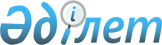 Об утверждении Инструкции по оказанию единовременной материальной помощи многодетным матерям в 2009 году
					
			Утративший силу
			
			
		
					Постановление акимата города Усть-Каменогорска Восточно-Казахстанской области от 14 апреля 2009 года N 117. Зарегистрировано управлением юстиции города Усть-Каменогорск Департамента юстиции Восточно-Казахстанской области 04 мая 2009 года за N 5-1-109. Прекращено действие по истечении срока, на который постановление было принято, на основании письма аппарата акима города Усть-Каменогорска от 10 января 2010 года № Ин-5/16      Сноска. Прекращено действие по истечении срока, на который постановление было принято, на основании письма аппарата акима города Усть-Каменогорска от 10.01.2010 № Ин-5/16.      

В соответствии с подпунктом 14) пункта 1 статьи 31 Закона Республики Казахстан от 23 января 2001 года «О местном государственном управлении и самоуправлении в Республике Казахстан» и  решением Усть-Каменогорского городского маслихата от 18 февраля 2009 года № 13/4 «О внесении изменений в решение от 25 декабря 2008 года № 11/4 «О бюджете города Усть-Каменогорска на 2009 год» (зарегистрировано в Реестре государственной регистрации нормативных правовых актов за номером 5-1-102), акимат города Усть-Каменогорска ПОСТАНОВЛЯЕТ: 



      1. Утвердить прилагаемую Инструкцию по оказанию единовременной материальной помощи многодетным матерям, награжденным подвесками «Алтын алқа» и «Күміс алқа» или получившим ранее звание «Мать-героиня» и награжденным орденом «Материнская слава» 1, 2 степени, а также матерям, имеющим четверых и более совместно проживающих несовершеннолетних детей в 2009 году. 

      2. Контроль за исполнением данного постановления возложить на заместителя акима города Жунуспекову С.Ж. 



      3. Настоящее постановление вводится в действие после дня его первого официального опубликования.       Аким города Усть-Каменогорска   И. Абишев 

Утверждена 

постановлением акимата 

города Усть-Каменогорска 

от 14.04.2009 года № 117 Инструкция 

по оказанию единовременной материальной помощи многодетным 

матерям, награжденным подвесками «Алтын алқа» и «Күміс алқа» 

или получившим ранее звание «Мать-героиня» и награжденным 

орденом «Материнская слава» 1, 2 степени, а также матерям, 

имеющим четверых и более совместно проживающих 

несовершеннолетних детей в 2009 году 

1. Общие положения       1. Настоящая Инструкция детализирует применение законодательства в области социальной защиты населения по вопросам оказания единовременной материальной помощи многодетным матерям, награжденным подвесками «Алтын алқа» и «Күміс алқа» или получившим ранее звание «Мать-героиня» и награжденным орденом «Материнская слава» 1, 2 степени, а также матерям, имеющим четверых и более совместно проживающих несовершеннолетних детей (далее – многодетные матери) в 2009 году. 

      2. Единовременная материальная помощь многодетным матерям предоставляется гражданам, постоянно проживающим в городе Усть-Каменогорске и получающим специальное государственное пособие в Усть-Каменогорском городском отделении государственного центра по выплате пенсий. 

2. Назначение единовременной материальной помощи 

многодетным матерям       3. Единовременная материальная помощь многодетным матерям предоставляется государственным учреждением «Отдел занятости и социальных программ города Усть-Каменогорска» (далее – Отдел) один раз в год при представлении заявителем следующих документов: 

      1) заявления об оказании единовременной материальной помощи; 

      2) документа, удостоверяющего личность; 

      3) регистрационного номера налогоплательщика; 

      4) документа, подтверждающего прописку в городе Усть-Каменогорске; 

      5) документа, подтверждающего статус многодетной матери; 

      6) справки из Усть-Каменогорского городского отделения государственного центра по выплате пенсий о получении специального государственного пособия. 

      Документы предоставляются в копиях и подлинниках для сверки, после чего подлинники возвращаются заявителю. 

      4. Размер единовременной материальной помощи многодетным матерям составляет 10000 тенге. 

3. Выплата единовременной материальной помощи 

многодетным матерям       5. Выплата единовременной материальной помощи многодетным матерям производится за счет трансфертов областного бюджета по бюджетной программе 451.007.000 «Социальная помощь отдельным категориям нуждающихся граждан по решениям местных представительных органов». 

      6. Доставка единовременной материальной помощи многодетным матерям осуществляется через отделения акционерного общества «Казпочта» по указанному заявителем адресу. 
					© 2012. РГП на ПХВ «Институт законодательства и правовой информации Республики Казахстан» Министерства юстиции Республики Казахстан
				